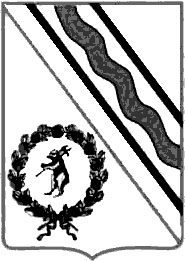 Администрация Тутаевского муниципального районаПОСТАНОВЛЕНИЕот 30.11.2022  № 898-пг. ТутаевО признании утратившими силу постановлений Администрации Тутаевского муниципального районав сфере осуществления полномочий по внутреннему муниципальному финансовому контролю        В соответствии с частью 3 статьи 269.2 Бюджетного кодекса Российской Федерации Администрация Тутаевского муниципального районаПОСТАНОВЛЯЕТ:         1. Признать утратившими силу постановления Администрации Тутаевского муниципального района:         - от 14.06.2019  № 423а-п «Об утверждении порядка осуществления департаментом финансов Администрации Тутаевского муниципального района полномочий по внутреннему муниципальному финансовому контролю»;- от 25.09.2019 № 674-п «О внесении  изменений в постановление  Администрации Тутаевского муниципального района  от 14.06.2019 № 423а-п «Об утверждении порядка осуществления  департаментом финансов администрации Тутаевского муниципального района  полномочий по внутреннему муниципальному финансовому контролю»»;- от 02.07.2020 № 426-п «О внесении изменений в постановление Администрации Тутаевского муниципального района от 14.06.2019 № 423а-п «Об утверждении порядка осуществления департаментом финансов администрации Тутаевского муниципального района полномочий по внутреннему муниципальному финансовому контролю».         2. Контроль за исполнением настоящего постановления возложить на директора департамента финансов Администрации Тутаевского муниципального района  Елаеву М.В.         3. Опубликовать настоящее постановление в Тутаевской массовой муниципальной газете «Берега».         4. Настоящее постановление вступает в силу после его официального опубликования и распространяется на правоотношения, возникшие с 1 декабря 2022 года.         Временно исполняющий полномочия Главы         Тутаевского муниципального района		                        О.В. Низова